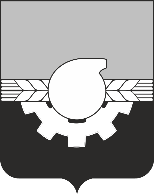 АДМИНИСТРАЦИЯ ГОРОДА КЕМЕРОВОПОСТАНОВЛЕНИЕ от 18.03.2024 № 756Об установлении публичного сервитута	В соответствии со статьями 5, 23, 39.37 Земельного кодекса Российской Федерации, статьей 16 Федерального закона от 06.10.2003 № 131-ФЗ                                             «Об общих принципах организации местного самоуправления в Российской Федерации», статьей 45 Устава города Кемерово, на основании ходатайства                         ОАО «Северо-Кузбасская энергетическая компания» (далее – ОАО «СКЭК»)                  (ОГРН 1084205006600, ИНН 4205153492) и   учитывая  договор об осуществлении технологического присоединения к электрическим сетям ОАО «СКЭК» от 15.08.2022 №13292:	1. Установить публичный сервитут в отношении земель в границах кадастрового квартала: 42:24:0601021, в целях строительства и эксплуатации сооружения электроснабжения – линии электропередачи ВЛ–0,4 кВ от ТП–1470 (технологическое присоединение нежилого здания, расположенного по адресу: Российская Федерация, Кемеровская область – Кузбасс, Кемеровский городской округ, город Кемерово, улица Галерейная, дом 3, помещение 3).  Местоположение: Российская Федерация, Кемеровская область – Кузбасс, Кемеровский городской округ, город Кемерово, в границах кадастрового квартала 42:24:0601021, на срок 49 лет:	1.1. Использование земельного участка, предусмотренного пунктом 1 настоящего постановления, в соответствии с его разрешенным использованием будет невозможно или существенно затруднено в связи с осуществлением деятельности, для которой устанавливается публичный сервитут, на срок 3 месяца.	1.2. Порядок установления зоны с особыми условиями использования территорий и содержание ограничения прав на земельные участки в границах таких зон утверждены постановлением Правительства РФ от 24.02.2009 № 160               «О порядке установления охранных зон объектов электросетевого хозяйства и особых условий использования земельных участков, расположенных в границах таких зон».	2. Утвердить границы публичного сервитута в соответствии со схемой расположения границ публичного сервитута, представленной в приложении №1 к настоящему постановлению.	3. ОАО «СКЭК» как обладателю публичного сервитута:	3.1. Внести плату за публичный сервитут единовременным платежом не позднее 6 месяцев со дня принятия настоящего постановления.	3.2. Размер платы за публичный сервитут определен в приложении №2 к настоящему постановлению, 	4. Выполнение строительно-монтажных работ по подключению (технологическое присоединение нежилого здания, расположенного по адресу: Российская Федерация, Кемеровская область – Кузбасс, Кемеровский городской округ, город Кемерово, улица Галерейная, дом 3, помещение 3), осуществляется в течение 3 месяцев с даты подписания настоящего постановления.	5.  Права и обязанности обладателя публичного сервитута:	5.1. Обладатель публичного сервитута обязан:	- своевременно внести плату за публичный сервитут в порядке и размерах, установленных пунктами 3.1, 3.2 настоящего постановления;	- привести земельный участок в состояние, пригодное для его использования в соответствии с разрешенным использованием, в срок не позднее чем три месяца после завершения строительства, капитального или текущего ремонта, реконструкции, эксплуатации, консервации, сноса инженерного сооружения, для размещения которого был установлен публичный сервитут.	5.2. Обладатель публичного сервитута вправе:	- приступить к осуществлению публичного сервитута после внесения платы за публичный сервитут;	- до окончания публичного сервитута обратиться с ходатайством об установлении публичного сервитута на новый срок.   	 6. Комитету по работе со средствами массовой информации                                   администрации города Кемерово в течение пяти рабочих дней со дня принятия настоящего постановления обеспечить официальное опубликование настоящего постановления и разместить настоящее постановление на официальном сайте администрации города Кемерово в информационно-телекоммуникационной сети «Интернет».    	7. Управлению архитектуры и градостроительства администрации города Кемерово в течение пяти рабочих дней со дня принятия решения обеспечить направление копии настоящего постановления в:   	 - Управление Федеральной службы государственной регистрации, кадастра и картографии по Кемеровской области - Кузбассу;     	-  ОАО «СКЭК».       8. Контроль за исполнением настоящего постановления возложить на   первого заместителя Главы города Мельника В.П.Глава города 	                                                                                   Д.В. Анисимов                 ПРИЛОЖЕНИЕ №2     к постановлению администрациигорода Кемерово от18.03.2024 № 756Расчет платы за публичный сервитут на 2024 годобладатель сервитута ОАО «СКЭК»Итого за 49 (сорок девять) лет – 729,12 руб. без учета НДСРасчетные начисления по плате за публичный сервитут07.09.2024 – 729,12 руб. без учета НДСУказанный платеж производится не позднее 07.09.2024 – 729,12 руб. без учета НДСПолучатель: ИНН: 4207023869 КПП 420545006УФК по Кемеровской области - Кузбассу (Управление городского развития администрации города Кемерово, л/с 04393249780)Казначейский счет: 03100643000000013900Единый казначейский счет: 40102810745370000032 Банк получателя: ОТДЕЛЕНИЕ КЕМЕРОВО БАНКА РОССИИ //УФК поКемеровской области - Кузбассу, г КемеровоБИК банка: 013207212Код ОКТМО:32701000КБК: 917 111 05420 04 0000 120Назначение земельного участка Кадастровый номер (квартал) земельных участков, в отношении которых устанавливается публичный сервитутКадастровая стоимость земельных участков, в отношении которых устанавливается публичный сервитут (руб. за кв. м) (пункт 5 статьи 39.46 Земельного кодекса РФ)/ Средний показатель кадастровой стоимости земельных участков, в отношении которых устанавливается публичный сервитут (руб. за кв м)(пункт 5 статьи 39.46 Земельного кодекса РФ)Площадь частей земельного участка, в отношении которых устанавливается публичный сервитут (кв. м)Площадь земельного участка (кв. м)Процент от кадастровой стоимости (пункт 4 статьи 39.46 Земельного  кодекса РФ) Годовая плата за публич-ный сервитут (руб.)Назначение земельного участка Кадастровый номер (квартал) земельных участков, в отношении которых устанавливается публичный сервитутКадастровая стоимость земельных участков, в отношении которых устанавливается публичный сервитут (руб. за кв. м) (пункт 5 статьи 39.46 Земельного кодекса РФ)/ Средний показатель кадастровой стоимости земельных участков, в отношении которых устанавливается публичный сервитут (руб. за кв м)(пункт 5 статьи 39.46 Земельного кодекса РФ)Площадь частей земельного участка, в отношении которых устанавливается публичный сервитут (кв. м)Площадь земельного участка (кв. м)Процент от кадастровой стоимости (пункт 4 статьи 39.46 Земельного  кодекса РФ) Годовая плата за публич-ный сервитут (руб.)Назначение земельного участка Кадастровый номер (квартал) земельных участков, в отношении которых устанавливается публичный сервитутКадастровая стоимость земельных участков, в отношении которых устанавливается публичный сервитут (руб. за кв. м) (пункт 5 статьи 39.46 Земельного кодекса РФ)/ Средний показатель кадастровой стоимости земельных участков, в отношении которых устанавливается публичный сервитут (руб. за кв м)(пункт 5 статьи 39.46 Земельного кодекса РФ)Площадь частей земельного участка, в отношении которых устанавливается публичный сервитут (кв. м)Площадь земельного участка (кв. м)Процент от кадастровой стоимости (пункт 4 статьи 39.46 Земельного  кодекса РФ) Годовая плата за публич-ный сервитут (руб.)Назначение земельного участка Кадастровый номер (квартал) земельных участков, в отношении которых устанавливается публичный сервитутКадастровая стоимость земельных участков, в отношении которых устанавливается публичный сервитут (руб. за кв. м) (пункт 5 статьи 39.46 Земельного кодекса РФ)/ Средний показатель кадастровой стоимости земельных участков, в отношении которых устанавливается публичный сервитут (руб. за кв м)(пункт 5 статьи 39.46 Земельного кодекса РФ)Площадь частей земельного участка, в отношении которых устанавливается публичный сервитут (кв. м)Площадь земельного участка (кв. м)Процент от кадастровой стоимости (пункт 4 статьи 39.46 Земельного  кодекса РФ) Годовая плата за публич-ный сервитут (руб.)Назначение земельного участка Кадастровый номер (квартал) земельных участков, в отношении которых устанавливается публичный сервитутКадастровая стоимость земельных участков, в отношении которых устанавливается публичный сервитут (руб. за кв. м) (пункт 5 статьи 39.46 Земельного кодекса РФ)/ Средний показатель кадастровой стоимости земельных участков, в отношении которых устанавливается публичный сервитут (руб. за кв м)(пункт 5 статьи 39.46 Земельного кодекса РФ)Площадь частей земельного участка, в отношении которых устанавливается публичный сервитут (кв. м)Площадь земельного участка (кв. м)Процент от кадастровой стоимости (пункт 4 статьи 39.46 Земельного  кодекса РФ) Годовая плата за публич-ный сервитут (руб.)Назначение земельного участка Кадастровый номер (квартал) земельных участков, в отношении которых устанавливается публичный сервитутКадастровая стоимость земельных участков, в отношении которых устанавливается публичный сервитут (руб. за кв. м) (пункт 5 статьи 39.46 Земельного кодекса РФ)/ Средний показатель кадастровой стоимости земельных участков, в отношении которых устанавливается публичный сервитут (руб. за кв м)(пункт 5 статьи 39.46 Земельного кодекса РФ)Площадь частей земельного участка, в отношении которых устанавливается публичный сервитут (кв. м)Площадь земельного участка (кв. м)Процент от кадастровой стоимости (пункт 4 статьи 39.46 Земельного  кодекса РФ) Годовая плата за публич-ный сервитут (руб.)Назначение земельного участка Кадастровый номер (квартал) земельных участков, в отношении которых устанавливается публичный сервитутКадастровая стоимость земельных участков, в отношении которых устанавливается публичный сервитут (руб. за кв. м) (пункт 5 статьи 39.46 Земельного кодекса РФ)/ Средний показатель кадастровой стоимости земельных участков, в отношении которых устанавливается публичный сервитут (руб. за кв м)(пункт 5 статьи 39.46 Земельного кодекса РФ)Площадь частей земельного участка, в отношении которых устанавливается публичный сервитут (кв. м)Площадь земельного участка (кв. м)Процент от кадастровой стоимости (пункт 4 статьи 39.46 Земельного  кодекса РФ) Годовая плата за публич-ный сервитут (руб.)Назначение земельного участка Кадастровый номер (квартал) земельных участков, в отношении которых устанавливается публичный сервитутКадастровая стоимость земельных участков, в отношении которых устанавливается публичный сервитут (руб. за кв. м) (пункт 5 статьи 39.46 Земельного кодекса РФ)/ Средний показатель кадастровой стоимости земельных участков, в отношении которых устанавливается публичный сервитут (руб. за кв м)(пункт 5 статьи 39.46 Земельного кодекса РФ)Площадь частей земельного участка, в отношении которых устанавливается публичный сервитут (кв. м)Площадь земельного участка (кв. м)Процент от кадастровой стоимости (пункт 4 статьи 39.46 Земельного  кодекса РФ) Годовая плата за публич-ный сервитут (руб.)Назначение земельного участка Кадастровый номер (квартал) земельных участков, в отношении которых устанавливается публичный сервитутКадастровая стоимость земельных участков, в отношении которых устанавливается публичный сервитут (руб. за кв. м) (пункт 5 статьи 39.46 Земельного кодекса РФ)/ Средний показатель кадастровой стоимости земельных участков, в отношении которых устанавливается публичный сервитут (руб. за кв м)(пункт 5 статьи 39.46 Земельного кодекса РФ)Площадь частей земельного участка, в отношении которых устанавливается публичный сервитут (кв. м)Площадь земельного участка (кв. м)Процент от кадастровой стоимости (пункт 4 статьи 39.46 Земельного  кодекса РФ) Годовая плата за публич-ный сервитут (руб.)Для строительства и эксплуатации сооружения электроснаб-жения – линия электропередачи ВЛ–0,4 кВ от ТП–1470(технологическое присое-динение нежилого здания, расположен-ного по адресу: Российская Федерация, Кемеровская область – Кузбасс, Кемеровский городской округ, город Кемерово, улица Галерейная, дом 3, помещение 3).  Местоположение: Российская Федерация, Кемеровская область – Кузбасс, Кемеровский городской округ, город Кемерово, в границах кадастрового квартала 42:24:060102142:24:0601021617,5241,00-0,0114,88ИТОГО ГОДОВАЯ ПЛАТА ЗА ПУБЛИЧНЫЙ СЕРВИТУТ без учета НДС:ИТОГО ГОДОВАЯ ПЛАТА ЗА ПУБЛИЧНЫЙ СЕРВИТУТ без учета НДС:ИТОГО ГОДОВАЯ ПЛАТА ЗА ПУБЛИЧНЫЙ СЕРВИТУТ без учета НДС:ИТОГО ГОДОВАЯ ПЛАТА ЗА ПУБЛИЧНЫЙ СЕРВИТУТ без учета НДС:ИТОГО ГОДОВАЯ ПЛАТА ЗА ПУБЛИЧНЫЙ СЕРВИТУТ без учета НДС:ИТОГО ГОДОВАЯ ПЛАТА ЗА ПУБЛИЧНЫЙ СЕРВИТУТ без учета НДС:        14,88     